Endocrinology Info Assignment  C. Kohn, Agricultural Sciences - Waterford WI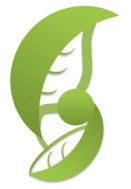 Name: 							 Hour		Date: 			  Score: 		/10Directions: Answer the questions below using credible Internet resources.  Be sure to complete each blank!Using the internet, classroom resources, and other credible materials, you will find answers to each question.  Be sure to also record the source of each piece of information as you will need these details later for your project. Remember, credible websites end in .gov, .edu, or .org (usually).  Do NOT use .com websites or Wikipedia!  

To search for only .gov websites, include “site:.gov” after your search.  For example, if you wanted to know the average cost of biodiesel production, you could search “biodiesel production cost site:.gov” on Google and you would only get credible .gov websites related to this search.  This function also works with .edu and .org.What is a hormone?  Provide a different definition of hormones for each answer. 

Answer 1: 													

Author (Last name, First name): 							  Year of Publication: 		

Title of Document: 												

Website or City of Publishing: 											

Answer 2: 													

Author (Last name, First name): 							  Year of Publication: 		

Title of Document: 												

Website or City of Publishing: 											

Answer 3: 													

Author (Last name, First name): 							  Year of Publication: 		

Title of Document: 												

Website or City of Publishing: 											Final Answer: How would you personally define a hormone? 								

															

															How do hormones work?  

Answer 1: 													

Author (Last name, First name): 							  Year of Publication: 		

Title of Document: 												

Website or City of Publishing: 											

Answer 2: 													

Author (Last name, First name): 							  Year of Publication: 		

Title of Document: 												

Website or City of Publishing: 											

Answer 3: 													

Author (Last name, First name): 							  Year of Publication: 		

Title of Document: 												

Website or City of Publishing: 											Final Conclusion: How do hormones work? 										
What hormones are involved with the reproductive system?  List below (there are 5):

Answer 1: 													

Author (Last name, First name): 							  Year of Publication: 		

Title of Document: 												

Website or City of Publishing: 											

Answer 2: 													

Author (Last name, First name): 							  Year of Publication: 		

Title of Document: 												

Website or City of Publishing: 											
Answer 3: 													

Author (Last name, First name): 							  Year of Publication: 		

Title of Document: 												

Website or City of Publishing: 											
How do hormone levels change in the female reproductive tract during the estrus cycle? 

Answer 1: 													

Author (Last name, First name): 							  Year of Publication: 		

Title of Document: 												

Website or City of Publishing: 											

Answer 2: 													

Author (Last name, First name): 							  Year of Publication: 		

Title of Document: 												

Website or City of Publishing: 											

Answer 3: 													

Author (Last name, First name): 							  Year of Publication: 		

Title of Document: 												

Website or City of Publishing: 											
Summarize the role that hormones play in reproduction: 							

_														

_														

_														

_														